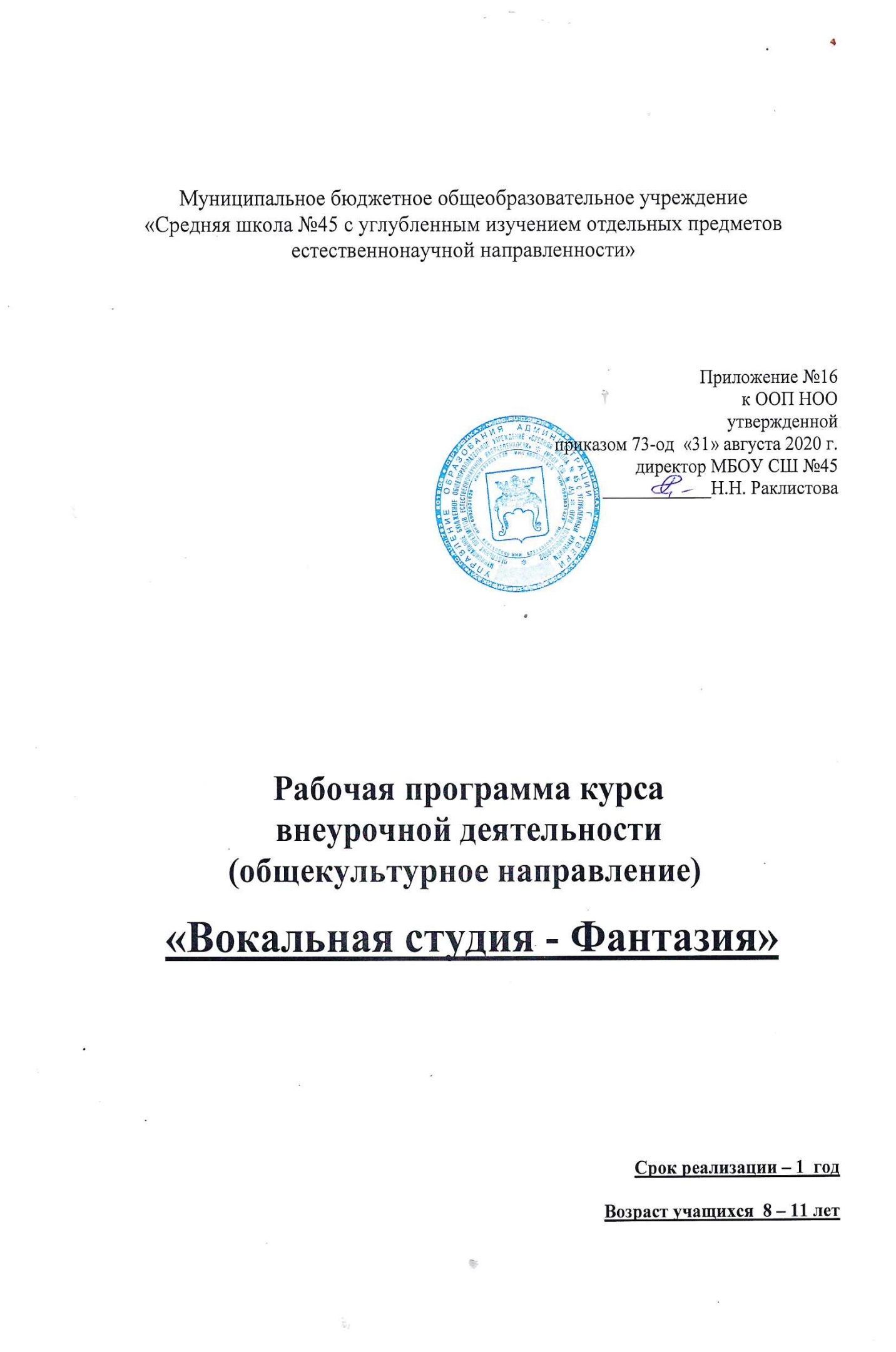 Пояснительная записка.В основу программы внеурочной деятельности  художественно – эстетического направления положены идеи и положения Федерального государственного образовательного стандарта начального общего образования и Концепции духовно-нравственного развития и воспитания личности гражданина России.        Курс внеурочной деятельности «Вокальная студия - Фантазия» разработан как целостная система введения в художественную культуру. В основных направлениях реформ общеобразовательной школы выдвигается как важнейшая задача – значительное улучшение художественного и эстетического воспитания учащихся: подчеркивается необходимость развивать чувства прекрасного, формировать высокие эстетические вкусы.    Программа - приобщает детей к музыкальному искусству через пение, самый доступный для всех детей, активный вид музыкальной деятельности. Нет сомнений, что наряду с эстетической важностью и художественной ценностью, пение является одним из факторов психического, физического и духовного исцеления детей, а значит, помогает решить задачу охраны здоровья детей.  Без должной вокально-хоровой подготовки невозможно  привить  любовь к  музыке. Вот почему сегодня со всей остротой встает вопрос об оптимальных связях между урочной и дополнительной музыкальной работой. Музыкально-эстетическое воспитание и вокально-техническое развитие школьников  идут взаимосвязано и неразрывно, начиная с самых младших классов. Ведущее место в этом процессе принадлежит ансамблевому  пению и пению в сольном исполнении, что поможет приобщить ребят в вокальному искусству.Рабочая программа предусматривает чередование уроков индивидуального практического творчества учащихся и уроков коллективной вокально-технической деятельности.Весь образовательный цикл предусматривает следующие формы работы: занятия, на которых присутствуют все участники вокальной группы. На занятиях учащиеся знакомятся с физиологическими особенностями голосового аппарата, осваивают приемы голосоведения. Акцент делается на работе по достижению всех уровней ансамблевого звучания.      В качестве главных методов программы избраны методы: стилевого подхода, творчества, системного подхода, импровизации и сценического движения. 1.	СТИЛЕВОЙ ПОДХОД: широко применяется в программе, нацелен на постепенное формирование у детей  осознанного стилевого восприятия вокального произведения. Понимание стиля, методов исполнения, вокальных характеристик произведений. 2.	ТВОРЧЕСКИЙ МЕТОД: используется в данной программе как важнейший художественно- педагогический метод, определяющий качественно- результативный показатель ее практического воплощения.  Творчество понимается как нечто сугубо своеобразное, уникально присущее каждому ребенку и поэтому всегда новое. Это новое проявляет себя во всех формах художественной деятельности , в первую очередь в сольном пении, ансамблевой импровизации, музыкально- сценической театрализации. В связи с этим, в творчестве и деятельности преподавателя и члена вокального кружка проявляется неповторимость и оригинальность, индивидуальность, инициативность, индивидуальные склонности, особенности мышления и фантазии.3.	СИСТЕМНЫЙ ПОДХОД: направлен на достижение целостности и единства всех составляющих компонентов программы – ее тематика, вокальный материал, виды концертной деятельности. Кроме того, системный подход позволяет координировать соотношение частей целого (в данном случае соотношение содержания каждого года обучения с содержанием всей  программы). Использование системного подхода допускает взаимодействие одной системы с другими. 4.	МЕТОД ИМПРОВИЗАЦИИ И СЦЕНИЧЕСКОГО ДВИЖЕНИЯ: это один из основных производных программы. Требования времени – умение держаться и двигаться на сцене, умелое исполнение вокального произведения, раскрепощённость перед зрителями и слушателями. Все это дает нам предпосылки для умелого нахождения на сцене, сценической импровизации, движения под музыку и ритмическое соответствие исполняемому репертуару. Использование данного метода позволяет поднять исполнительское мастерство на новый профессиональный уровень, ведь приходится следить не только за голосом, но и телом.    Различные формы работы дают возможность педагогу более полно раскрыть индивидуальные особенности каждого участника группы,  развивать обучаемого, предлагает решение следующих задач:-	постановка дыхания;-	работа над расширением певческого диапазона;-	развитие музыкального слуха и ритма.Цель программы:  программы по внеурочной деятельности - духовно-нравственное развитие ребенка, формирование у него качеств, отвечающих представлениям об истинной человечности, о доброте и культурной полноценности в восприятии мира.Задачи: 1.	На основе изучения детских песен, вокальных произведений, современных эстрадных песен  расширить знания ребят об истории Родины, ее певческой культуре. Воспитывать и прививать любовь и уважение к человеческому  наследию, пониманию и уважению певческих традиций. 2.	Научить воспринимать музыку, вокальные произведения как важную часть жизни каждого человека. 3.	Оформить навыки и умения исполнения простых и сложных вокальных произведений, научить двухголосному исполнению песен. Обучить основам музыкальной грамоты, сценической культуры, работе в коллективе. 4.	Развивать индивидуальные творческие способности детей на основе исполняемых произведений. Использовать различные приемы вокального исполнения. Способствовать формированию эмоциональной отзывчивости, любви к окружающему миру. Привить основы художественного вкуса. 5.	Сформировать потребности в общении с музыкой. Создать атмосферу радости, значимости, увлеченности, успешности каждого члена коллектива. Организационно-педагогические условия:Возраст учащихся: 8 - 11 лет. Состав групп постоянный. Количество учащихся до 30  человек в группе.Срок реализации программы: 1 год Объем программы и режим занятий: 68 часов  (1 раз в неделю по 2  часа)
Результаты освоения курса внеурочной деятельностиОбучение  вокалу в учебной деятельности обеспечивает личностное, социальное, познавательное, коммуникативное развитие учащихся. У школьников обогащается эмоционально – духовная сфера, формируются ценностные ориентации, умение решать художественно – творческие задачи; воспитывается художественный вкус, развивается воображение, образное и ассоциативное мышление, стремление принимать участие в социально  значимой деятельности, в художественных проектах школы, культурных  событиях региона и др.В результате освоения содержания программы происходит гармонизация интеллектуального и эмоционального развития личности обучающегося, формируется целостное представление о мире, развивается образное восприятие и через эстетическое переживание и освоение способов творческого самовыражения осуществляется познание и самопознание.Личностные результаты:•	Формирование способности к самооценке на основе критериев успешности творческой деятельности;•	формирование основ гражданской идентичности, своей этнической принадлежности в форме осознания «Я» как члена семьи, представителя народа, гражданина России, чувства сопричастности и гордости за свою Родину, народ и историю.•	формирование эмоциональное отношение к искусству; •	формирование духовно-нравственных оснований;•	реализация творческого потенциала в процессе коллективного (индивидуального) музицирования; Метапредметные результаты:регулятивные УУД:•	планировать свои действия с творческой задачей и условиями её реализации;•	самостоятельно выделять и формулировать познавательные цели урока;•	выстраивать самостоятельный творческий маршрут общения с искусством.коммуникативные УУД:•	участвовать в жизни микро -  и макросоциума (группы, класса, школы, города, региона и др.); •	уметь слушать и слышать мнение других людей, излагать свои мысли о музыке;•	применять знаково-символические и речевые средства для решения коммуникативных задач; познавательные УУД:•	использовать знаково-символические средства для решения задач;•	осуществлять поиск необходимой информации для выполнения учебных заданий с использованием учебной литературы, энциклопедий, справочников.Предметные результаты:знать•	элементарные способы  воплощения художественно-образного содержания музыкальных произведений  в различных видах музыкальной и учебно-творческой деятельности; •	правильную певческую установку;•	особенности музыкального языка.уметь•	применять полученные знания и приобретённый опыт творческой деятельности при реализации различных проектов для организации содержательного культурного досуга во внеурочной и внешкольной деятельности; •	исполнять одноголосные произведения с недублирующим вокальную партию аккомпанементом, правильно распределять дыхание в длинной фразе;•	выражать образное содержание музыки через пластику; •	создавать коллективные музыкально-пластические композиции;•	исполнять вокально-хоровые произведения. Содержание курса внеурочной деятельности Певческая установка.  Правильная певческая установка - положение корпуса, головы, шеи, естественность и свобода мышц, лица. Положение сидя, стоя. Игровые моменты: « Кто лучше», «У зеркала».Дыхание. Источник энергии для возникновения звука. Правильная организация  вдоха и выдоха. Активный вдох, задержка дыхания, продолжительный и плавный выдох. Упражнения: « Петушок», «Качели».Развитие и восприятие голоса. Диапазон.  Механизм голосообразования у детей 5-6 классов. Период становления и воспитания правильных певческих навыков. Диапазон голоса, резонаторы и регистрыУпражнения : « Ученый кузнечик», «Лесенка – чудесенка».Артикуляция, дикция. Правильная артикуляция. Роль языка и губ. Четкое и ясное произношение слов. Упражнения: « Арина грибы мариновала», «Бежит лиса». «Боронила борона».Развитие музыкального слуха и ритма.  Длительность звука и чувство ритма. Игровые моменты: « Музыкальное лото», «Дружная семья», «Определи по ритму».Вокально-хоровые упражнения.  Пение упражнений на выработку полученных умений и навыков: « Дон – дон», « Сорока», « Таусеньки», « у-уа-у», «ми-ма-мо».Детская народная песня.  Народный календарь: осенние, зимние и весенние праздники. Считалки, заклички, поговорки, дразнилки, потешки, поговорки и т.д.Элементы народного танца. Простые плясовые движения.Популярная детская песня.  Рассказ о творчестве композитора. Содержание произведения. Определение выразительных акцентов. Разучивание и исполнение.Концертные выступления.Участие в массовых мероприятиях.Календарно-тематическое планированиеФорма организации занятий: групповая, индивидуальная, индивидуально-групповая. Групповая форма - предусматривает разделение группы обучающихся на подгруппы для выполнения определенных одинаковых или различных заданий: ритмопластика, танцевальные движения и др.Индивидуальная форма - углубленная индивидуализация обучения, когда каждому дается самостоятельное задание и предполагается высокий уровень познавательной активности и самостоятельности каждого ребѐнка. Предусматривается возможность индивидуальных певческих занятий с солистами, а так же небольшими группами, дуэтами, трио. Время, отведённое для индивидуальной работы, педагог может использовать для дополнительных занятий с вновь принятыми детьми. Занятия проводятся индивидуально с каждым солистом и одно занятие в группеОсновная форма образовательной работы с детьми: музыкально-тренировочные занятия, в ходе которых осуществляется систематическое, целенаправленное и всестороннее воспитание и формирование музыкальных способностей каждого ребенка.Виды деятельности.Занятия могут проходить со всем коллективом, по подгруппам, индивидуально.Беседа, на которой излагаются теоретические сведения, которые иллюстрируются поэтическими и музыкальными примерами, наглядными пособиями, презентациями, видеоматериалами.Практические занятия, где дети осваивают музыкальную грамоту, разучивают песни композиторов-классиков, современных композиторов.Занятие-постановка, репетиция- отрабатываются концертные номера, развиваются актерские способности детей.Заключительное занятие, завершающее тему – занятие-концерт. Проводится для самих детей, педагогов, гостей.Выездное занятие – посещение выставок, музеев, концертов, праздников, конкурсов, фестивалей.На занятиях по сольному пению используются следующие методы обучения:– наглядно-слуховой;– наглядно-зрительный;– репродуктивный;Одним из ведущих приёмов обучения пению детей является демонстрация педагогом академической манеры пения.Каждое занятие строится по схеме:– настройка певческих голосов: комплекс упражнений для работы над певческим дыханием (2–3мин);– дыхательная гимнастика;– речевые упражнения;– распевание;– пение вокализов;– работа над произведением;– анализ занятия;– задание на дом.Концерты и выступления.Репертуар подбирается с учётом возрастных особенностей участников студии и ихпродвинутости. Песни с хореографическими движениями, или сюжетными действием должныбыть значительно легче в вокальном отношении, чем вся остальная программа, так как при их исполнении внимание ребят, кроме пения, занято танцевальными движениями или актёрской игрой.Концертная программа режиссируется с учётом восприятия её слушателями, она должна быть динамичной, яркой, разнообразной по жанрам.Участие в концертах, выступление перед родителями и перед своими сверстниками – всё это повышает исполнительский уровень детей и воспитывает чувство гордости за себя.Репетиционная и постановочная работа проводится один раз в неделю согласно, репертуарного планаФормы контроляВажное место в реализации программы отводится  контролю. Этап контроля важен не только как механизм сбора информации о  процессе обучения, а   в целях    достижения цели,   обеспечения  качества обучения.Содержание контроля      Оценке и контролю результатов обучения подлежат:    -  формирование музыкальной культуры как неотъемлемой части духовной культуры;   -  развитие музыкальности; музыкального слуха, чувства ритма, музыкальной памяти и восприимчивости, способности к сопереживанию; образного и ассоциативного мышления, творческого воображения, певческого голоса; приобщение к музыкальному искусству посредством вокально-певческого жанра как одного из самых доступных и массовых видов музыкальной деятельности;  -  освоение образцов современной музыки, усвоении знаний о музыкантах, музыкальных инструментах, музыкальной грамоте и искусстве вокала, ее интонационно-образной природе, жанровом и стилевом многообразии, о выразительных средствах, особенностях музыкального языка; музыкальном фольклоре и современном творчестве отечественных композиторов; выявление особенностей воздействия звуков музыки на чувства, настроение человека, определение компонентов, связывающих музыку с другими видами искусства и жизнью;   - овладение практическими умениями и навыками в различных видах музыкально-творческой деятельности: в пении, музыкально-пластическом движении, импровизации, драматизации исполняемых произведений; - воспитание устойчивого интереса к музыке, музыкальному искусству своего народа и других народов мира; музыкального вкуса учащихся; потребности в самостоятельном общении с музыкой и музыкальном самообразовании; эмоционально-ценностного отношения к музыке; слушательской и исполнительской культуры учащихся.Контроль в рамках реализации программы  носит мотивационно - стимулирующий и корригирующий характер.Виды контроля: - предварительный  -  диагностика способностей учащихся;- текущий – наблюдение за успешностью  освоения обучающимися вокальными  умениями и развитием вокального мастерства;- итоговый  - анализ результатов выступления обучающихся в рамках школьных и городских,   мероприятий.№Разделы и темы программыВсего часовИз нихИз нихФормируемые УУДФормируемые УУДФормируемые УУДФормируемые УУДФормируемые УУД№Разделы и темы программыВсего часовпрактикатеорияФормируемые УУДФормируемые УУДФормируемые УУДФормируемые УУДФормируемые УУД№Разделы и темы программыВсего часовпрактикатеорияпредметныеметапредметныеличностныеличностныеличностные1.Певческая установка  и атака звука.Правильная певческая установка - положение корпуса, головы, шеи, естественность и свобода мышц, лица. Положение сидя, стоя. Игровые моменты.422развитие художественного вкуса, устойчивый интерес к музыкальному искусству и занятиям вокалом.Познавательные:устойчивое представление о содержании, форме, языке музыкальных произведений различных жанров, стилей народной и профессиональной  музыки в ее связях с другими видами искусства;Регулятивные:владение умением целеполагания в постановке учебных, исследовательских задач в процессе восприятия, исполнения и оценки музыкальных сочинений разных жанров, стилей музыки своего народа, других стран мира;Коммуникативные:передача собственных впечатлений о музыке, других видах искусства в устной и письменной речи;наблюдение за различными явлениями жизни и искусства в учебной и внеурочной деятельности, понимание их специфики и эстетического многообразия;наблюдение за различными явлениями жизни и искусства в учебной и внеурочной деятельности, понимание их специфики и эстетического многообразия;наблюдение за различными явлениями жизни и искусства в учебной и внеурочной деятельности, понимание их специфики и эстетического многообразия;2.Певческое дыхание .Дыхание. Источник энергии для возникновения звука.Правильная организация  вдоха и выдоха. Активный вдох, задержка дыхания, продолжительный и плавный выдох.422развитое художественное восприятие, умение оценивать и воспроизводить правильные установки и задачи учителя, понимание роли важности правильного дыхания.Познавательные:осмысление взаимодействия искусств как средства расширения представлений о содержании музыкальных образов, их влиянии на  духовно-нравственное становление личности;Регулятивные:планирование собственных действий в процессе восприятия, исполнения музыки, создания импровизаций при выявлении взаимодействия музыки с другими видами искусства, участия в художественной и проектно-исследовательской деятельности; Коммуникативные:совершенствование учебных действий самостоятельной работы с музыкальной и иной художественной информацией, инициирование взаимодействия в группе, коллективе;ориентированность в культурном многообразии окружающей действительности, участие в жизни микро и макросоциума;ориентированность в культурном многообразии окружающей действительности, участие в жизни микро и макросоциума;ориентированность в культурном многообразии окружающей действительности, участие в жизни микро и макросоциума;3.Развитие и восприятие голоса. Общие и индивидуальные признаки  механизма голосообразования детей среднего школьного возраста. Механизм голосообразования у детей 5-6 классов. Период становления и воспитания правильных певческих навыков. Диапазон голоса, резонаторы и регистры.431Знание элементарных основ построения человеческого голоса, диапазона и голосообразования.Познавательные:усвоение словаря музыкальных терминов и понятий в процессе восприятия, размышлений о музыке, музицирования, проектной деятельности; Регулятивные:прогнозирование результатов художественно-музыкальной деятельности при выявлении связей музыки с  литературой, изобразительным искусством, театром, кино;Коммуникативные:знакомство с различными социальными ролями в процессе работы  и защиты исследовательских проектов;овладение способностью к реализации собственных творческих замыслов через понимание целей, выбор способов решения проблем поискового характера;овладение способностью к реализации собственных творческих замыслов через понимание целей, выбор способов решения проблем поискового характера;овладение способностью к реализации собственных творческих замыслов через понимание целей, выбор способов решения проблем поискового характера;4.Развитие правильной артикуляции  и  дикции.Правильная артикуляция. Роль языка и губ. Четкое и ясное произношение слов.431общее понятие о роли артикуляции и дикции и их закономерностей в вокальном искусстве;Познавательные:применение полученных знаний о музыке и музыкантах, о других видах искусства в процессе самообразования, внеурочной творческой деятельности. Регулятивные:осмысленность и обобщенность учебных действий,  критическое отношение к качеству восприятия и размышлений о музыке, о других видах искусства, музицирования, коррекция недостатков собственной художественно-музыкальной деятельности; Коммуникативные:самооценка и интерпретация собственных коммуникативных действий в процессе восприятия, исполнения музыки, театрализаций, драматизаций музыкальных образов.применение знаково-символических и речевых средств для решения коммуникативных и познавательных задачприменение знаково-символических и речевых средств для решения коммуникативных и познавательных задачприменение знаково-символических и речевых средств для решения коммуникативных и познавательных задач5.Развитие музыкального слуха и  ритма.Длительность звука и чувство ритма. Игровые моменты.431готовность применять полученные знания и приобретенный опыт творческой деятельности при реализации различных упражнений на развитие музыкального слуха и ритма.Познавательные:стремление к приобретению музыкально-слухового опыта общения с известными и новыми музыкальными произведениями различных жанров, стилей народной и профессиональной  музыки, познанию приемов развития музыкальных образов, особенностей их музыкального языка; Регулятивные:самостоятельный выбор целей и способов решения учебных задач (включая интонационно-образный и жанрово-стилевой анализ сочинений) в процессе восприятия и исполнения музыки различных эпох, стилей, жанров, композиторских школ. Коммуникативные:решение учебных задач в процессе сотрудничества с одноклассниками, учителем в процессе музыкальной, художественно-творческой, исследовательской деятельности;готовность к логическим действиям: анализ, сравнение, синтез, обобщение, классификация по стилям и жанрам музыкального искусства;готовность к логическим действиям: анализ, сравнение, синтез, обобщение, классификация по стилям и жанрам музыкального искусства;готовность к логическим действиям: анализ, сравнение, синтез, обобщение, классификация по стилям и жанрам музыкального искусства;6.Вокально-хоровые упражнения.Пение упражнений на выработку полученных умений и навыков.44участие в создании театрализованных и музыкально-пластических композиций, исполнение вокально-хоровых произведений, импровизаций.Познавательные:формирование интереса к специфике деятельности композиторов и исполнителей (профессиональных и народных), особенностям музыкальной культуры своего края, региона; Регулятивные:совершенствование действий контроля, коррекции, оценки действий партнера в коллективной и групповой музыкальной, творческо-художественной, исследовательской деятельности;  Коммуникативные:формирование способности вступать в контакт, высказывать свою точку зрения, слушать и понимать точку зрения собеседника, вести дискуссию по поводу различных явлений музыкальной культуры;планирование, контроль и оценка собственных учебных действий, понимание их успешности или причин не успешности, умение корректировать свои действия;планирование, контроль и оценка собственных учебных действий, понимание их успешности или причин не успешности, умение корректировать свои действия;планирование, контроль и оценка собственных учебных действий, понимание их успешности или причин не успешности, умение корректировать свои действия;7.Детская народная песня.Народный календарь: осенние, зимние и весенние праздники. Считалки, заклички, поговорки, дразнилки, потешки, поговорки и т.д.1284Знакомство с народным песенным календарем,формирование устойчивого интереса к уроку через разыгрывание песни.Познавательные:расширение представлений о связях музыки с другими видами искусства на основе художественно-творческой, исследовательской деятельности; Регулятивные:саморегуляция волевых усилий, способности к мобилизации сил в процессе работы над исполнением музыкальных сочинений на уроке, внеурочных и внешкольных формах музыкально-эстетической, проектной деятельности, в самообразовании; Коммуникативные:адекватное поведение в различных учебных, социальных ситуациях в процессе восприятия и музицирования, участия в исследовательских проектах, внеурочной деятельности;участие в совместной деятельности на основе сотрудничества, поиск компромиссов, распределение функций и ролей;участие в совместной деятельности на основе сотрудничества, поиск компромиссов, распределение функций и ролей;участие в совместной деятельности на основе сотрудничества, поиск компромиссов, распределение функций и ролей;8.Элементы народного танца. Простые плясовые движения.871представление о художественной картине мира на основе освоения отечественных традиций и постижении историко - культурной, этнической, региональной самобытности музыкального искусства разных народов через хореографическое искусство.Познавательные:идентификация терминов и понятий музыкального языка с художественным языком различных видов искусства на основе выявления их общности и различий;Регулятивные:развитие критического отношение к собственным действиям, действиям одноклассников в процессе познания музыкального искусства, участия в индивидуальных и коллективных проектах. Коммуникативные:развитие навыков постановки проблемных вопросов  в процессе поиска и сбора информации о музыке, музыкантах в процессе восприятия и исполнения музыки;Познавательные:идентификация терминов и понятий музыкального языка с художественным языком различных видов искусства на основе выявления их общности и различий;Регулятивные:развитие критического отношение к собственным действиям, действиям одноклассников в процессе познания музыкального искусства, участия в индивидуальных и коллективных проектах. Коммуникативные:развитие навыков постановки проблемных вопросов  в процессе поиска и сбора информации о музыке, музыкантах в процессе восприятия и исполнения музыки;умение воспринимать окружающий мир во всем его социальном, культурном, природном и художественном разнообразии.умение воспринимать окружающий мир во всем его социальном, культурном, природном и художественном разнообразии.9.Популярная детская песняРассказ о творчестве композитора. Содержание произведения. Определение выразительных акцентов. Разучивание и исполнение.1284 Реализация творческого потенциала через индивидуальное и коллективное интонирование. Действия постановки и решения проблем в процессе анализа песен.Познавательные:применение полученных знаний о музыке и музыкантах, о других видах искусства в процессе самообразования, внеурочной творческой деятельности. Регулятивные:сравнение изложения одних и тех же сведений о музыкальном искусстве в различных источниках; приобретение навыков работы с сервисами Интернета. Коммуникативные:совершенствование навыков развернутого речевого высказывания в процессе анализа музыки, (с использованием музыкальных терминов и понятий), ее оценки и представления в творческих формах работы в исследовательской, внеурочной, досуговой деятельности;вхождение обучающихся в мир духовных ценностей музыкального искусства, влияющих на  выбор наиболее значимых ценностных ориентаций личности;вхождение обучающихся в мир духовных ценностей музыкального искусства, влияющих на  выбор наиболее значимых ценностных ориентаций личности;вхождение обучающихся в мир духовных ценностей музыкального искусства, влияющих на  выбор наиболее значимых ценностных ориентаций личности;10.Концертные выступления44-использование элементарных умений и навыков при воплощении художественно-образного содержания музыкальных произведений в различных видах музыкальной и учебно-творческой деятельностиготовность применять полученные знания и приобретенный опыт творческой деятельности при реализации различных проектов для организации содержательного культурного досуга во внеурочной и внешкольной  деятельности, а также в концертной деятельности.Познавательные:усвоение словаря музыкальных терминов и понятий в процессе восприятия, размышлений о музыке, музицирования, проектной деятельности; Регулятивные:планирование собственных действий в процессе восприятия, исполнения музыки, создания импровизаций при выявлении взаимодействия музыки с другими видами искусства, участия в художественной и проектно-исследовательской деятельности; Коммуникативные:самооценка и интерпретация собственных коммуникативных действий в процессе восприятия, исполнения музыки, театрализаций, драматизаций музыкальных образов.оценка воздействия музыки разных жанров и стилей на собственное отношение к ней, представленное в музыкально-творческой деятельности (индивидуальной и коллективной).Познавательные:усвоение словаря музыкальных терминов и понятий в процессе восприятия, размышлений о музыке, музицирования, проектной деятельности; Регулятивные:планирование собственных действий в процессе восприятия, исполнения музыки, создания импровизаций при выявлении взаимодействия музыки с другими видами искусства, участия в художественной и проектно-исследовательской деятельности; Коммуникативные:самооценка и интерпретация собственных коммуникативных действий в процессе восприятия, исполнения музыки, театрализаций, драматизаций музыкальных образов.оценка воздействия музыки разных жанров и стилей на собственное отношение к ней, представленное в музыкально-творческой деятельности (индивидуальной и коллективной).Познавательные:усвоение словаря музыкальных терминов и понятий в процессе восприятия, размышлений о музыке, музицирования, проектной деятельности; Регулятивные:планирование собственных действий в процессе восприятия, исполнения музыки, создания импровизаций при выявлении взаимодействия музыки с другими видами искусства, участия в художественной и проектно-исследовательской деятельности; Коммуникативные:самооценка и интерпретация собственных коммуникативных действий в процессе восприятия, исполнения музыки, театрализаций, драматизаций музыкальных образов.оценка воздействия музыки разных жанров и стилей на собственное отношение к ней, представленное в музыкально-творческой деятельности (индивидуальной и коллективной).понимание социальных функций музыки (познавательной, коммуникативной, эстетической, практической, воспитательной, зрелищной и др.)  в жизни людей, общества, в своей жизни;11.Участие в массовых мероприятиях88-использование элементарных умений и навыков при воплощении художественно-образного содержания музыкальных произведений в различных видах музыкальной и учебно-творческой деятельностиготовность применять полученные знания и приобретенный опыт творческой деятельности при реализации различных проектов для организации содержательного культурного досуга во внеурочной и внешкольной  деятельности, а также в концертной деятельности.Познавательные:усвоение словаря музыкальных терминов и понятий в процессе восприятия, размышлений о музыке, музицирования, проектной деятельности; Регулятивные:планирование собственных действий в процессе восприятия, исполнения музыки, создания импровизаций при выявлении взаимодействия музыки с другими видами искусства, участия в художественной и проектно-исследовательской деятельности; Коммуникативные:самооценка и интерпретация собственных коммуникативных действий в процессе восприятия, исполнения музыки, театрализаций, драматизаций музыкальных образов.оценка воздействия музыки разных жанров и стилей на собственное отношение к ней, представленное в музыкально-творческой деятельности (индивидуальной и коллективной).Познавательные:усвоение словаря музыкальных терминов и понятий в процессе восприятия, размышлений о музыке, музицирования, проектной деятельности; Регулятивные:планирование собственных действий в процессе восприятия, исполнения музыки, создания импровизаций при выявлении взаимодействия музыки с другими видами искусства, участия в художественной и проектно-исследовательской деятельности; Коммуникативные:самооценка и интерпретация собственных коммуникативных действий в процессе восприятия, исполнения музыки, театрализаций, драматизаций музыкальных образов.оценка воздействия музыки разных жанров и стилей на собственное отношение к ней, представленное в музыкально-творческой деятельности (индивидуальной и коллективной).Познавательные:усвоение словаря музыкальных терминов и понятий в процессе восприятия, размышлений о музыке, музицирования, проектной деятельности; Регулятивные:планирование собственных действий в процессе восприятия, исполнения музыки, создания импровизаций при выявлении взаимодействия музыки с другими видами искусства, участия в художественной и проектно-исследовательской деятельности; Коммуникативные:самооценка и интерпретация собственных коммуникативных действий в процессе восприятия, исполнения музыки, театрализаций, драматизаций музыкальных образов.оценка воздействия музыки разных жанров и стилей на собственное отношение к ней, представленное в музыкально-творческой деятельности (индивидуальной и коллективной).понимание социальных функций музыки (познавательной, коммуникативной, эстетической, практической, воспитательной, зрелищной и др.)  в жизни людей, общества, в своей жизни;